Exercice1 (5pts)On considère dans    l’équation( E) :  les nombres complexes  1)a)Montrer que h est une solution de (E ).En déduire l’autre solution .  b) Déterminer les racines carrées de h et b2) Résoudre dans  l’équation 3) On considère dans le plan muni d’un repère orthonormé  direct    les points B, C et D d’affixes respectives : .a) Calculer b) En déduire que le triangle  BCD  est équilatéral. Exercice2 (5pts)On considère le plan muni d’un repère orthonormé  direct  les points A et B d’affixes respectives  p= 2i et q=1) Soit (E)  l’équation  dans   tel que (E) : 2z²+2qz +p +2 = 0a)Ecrire p et q sous forme exponentielleb) Vérifier que q² =2pc)Résoudre dans l’équation (E)2) Soit C le point d’affixe  c= q – p.   a)Montrer que OABC est un parallélogramme.   b) Construire les points A, B et  C   .3)a)Montrer que     b) En déduire la forme exponentielle de c.Exercice (6pts)Soit f la fonction définie sur  par f(x)=  .On désigne par (C ) sa courbe représentative dans un plan rapporté a un repère orthonormé 1)a) Montrer que . Interpréter les résultats graphiquementb) Montrer que f est dérivable sur et que  c) Montrer que f est une bijection de sur [0;1[2) On note  la fonction réciproque de f  et (C’) sa représentation graphique.a) Montrer que  est dérivable sur [0;1 [ . b) Vérifier que le point  (C’)  c)Soit T la tangente a (C’) au point A .Montrer que T a pour équation  et passe par 3) Dans l’annexe ci-jointe (C) la courbe représentative de f, la droite D : y=x et le point B. Tracer (C’) et T. Exercice4 (4pts)Dans la figure ci-dessous(C) et (C’)  les représentations graphiques d’une fonction f dérivable sur IR et sa fonction dérivée tel que ; . -(C) et (C’)  Passent par le point A . - (C’)  coupe l’axe des abscisses au point B d’abscisse   .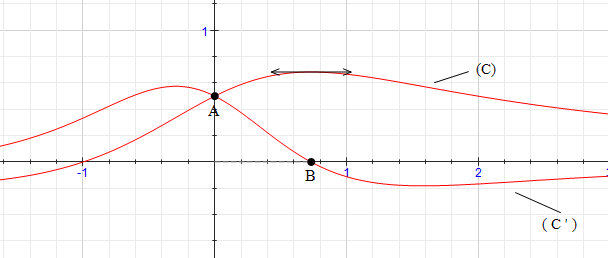 1) Justifier que (C) et (C’)  sont les courbe respectives de f et f ‘ .2)a)Dresser le tableau de variation de f ‘ sur    b) En déduire que pour tout   on a :  3)a)Montrer que l’équation f(x) =x admet une unique solution  dans      b) Montrer que pour tout  on a  AnnexeNom et Prénom :…………………………………………………………………………………. 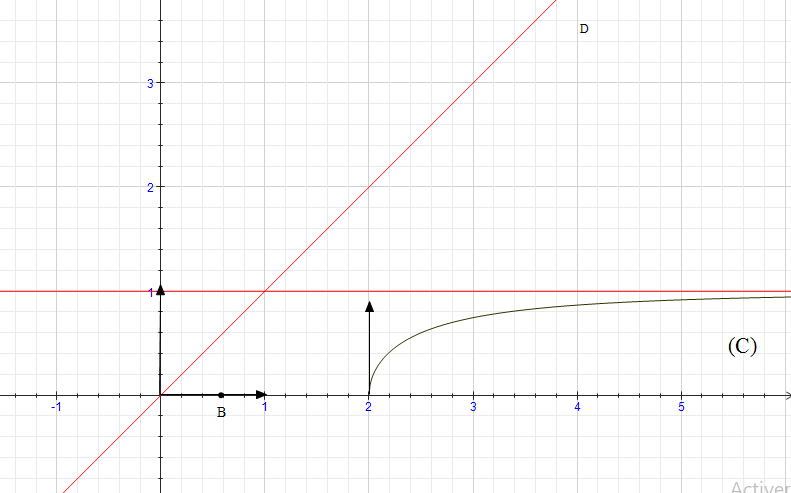 Lycée :02/03/1934Devoir synthèse n°1(2019-2020)Classe :4SCHedi  Ben HassenMathématiquesDurée : 2heures   